STAFF REPORT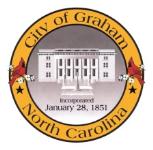 Prepared by Nathan Page, City PlannerJay Industrial (RZ1604)Type of Request: RezoningMeeting DatesPlanning Board on July 19, 2016City Council on August 2, 2016Contact InformationBrian Hall, Empire Building, LLC.
P O Box 8050, Greensboro NC 27419
336-544-2600; bhall@sametcorp.comSummaryThis is a request to rezone the subject property from I-1 to 
I-2. The property is currently occupied by a single structure. The stated reason for this rezoning request is “to permit the finishing of textile products.”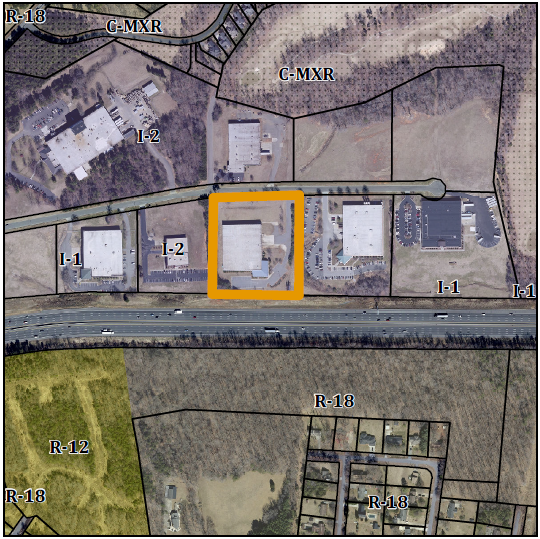 Conformity to the Graham 2035 Comprehensive Plan (GCP) and Other Adopted PlansApplicable Policies and Strategies;2.4.2 Promote Industrial Redevelopment Encourage reinvestment and intensification at existing industrial sites. Encourage redevelopment of existing buildings and infrastructure for industrial growth.  This building has been underutilized for years. The rezoning is likely because of a prospective buyer who would like to use the location for textile finishing, a use prohibited in Light Industrial, but permitted in Heavy Industrial.Staff RecommendationBased on the Graham 2035 Comprehensive Plan, staff recommends approval of the rezoning. The following supports this recommendation:Rezoning the property would be consistent with the Industrial type.  I-2 zoning would permit manufacturing and could breathe new life into a frequently vacant property.